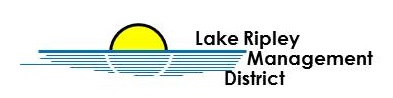 Lake Ripley Management District Audit Committee Committee MeetingJuly 29th, 2022, at 8:00amOakland Town HallN4450 County Road A, Cambridge, WI, 53523Agenda Call to Order and Roll Call Public Comment Approve Minutes of August 11th, 2021New BusinessReview of the 2021/2022 Financial Statements Old BusinessAdjournment Note: Public Comment will be taken at discretion of District Chair  Original posted at Hering’s Lake Ripley Inn, Lake Ripley Café, Oakland Town Hall on July 22nd, 2022. Posted to www.lakeripley.org on July 22nd, 2022.